Seminararbeit Rahmenthema des Wissenschaftspropädeutischen Seminars: XXX Leitfach: XXX Thema der Arbeit: XxxGymnasium Olching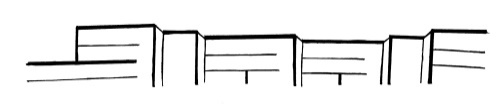 Abiturjahrgang 2021/2023Verfasser/in: XxxAbgabetermin:  09.11.2021 Kursleiter/in: XxxBewertung Note Notenstufe in Worten Punkte Punkte schriftliche Arbeit x 3 Abschlusspräsentation x 1 Summe: Summe: Summe: Summe: Summe: Gesamtleistung nach § 29 (7) GSO = Summe:2 (gerundet) Gesamtleistung nach § 29 (7) GSO = Summe:2 (gerundet) Gesamtleistung nach § 29 (7) GSO = Summe:2 (gerundet) Gesamtleistung nach § 29 (7) GSO = Summe:2 (gerundet) Gesamtleistung nach § 29 (7) GSO = Summe:2 (gerundet) Datum und Unterschrift der Kursleiterin / des KursleitersUnbedingt Verfasser/in // Kursleiter/in anpassenBei Unterschrift auch Kursleiterin bzw. Kursleiter löschen!!!Datum und Unterschrift der Kursleiterin / des KursleitersUnbedingt Verfasser/in // Kursleiter/in anpassenBei Unterschrift auch Kursleiterin bzw. Kursleiter löschen!!!Datum und Unterschrift der Kursleiterin / des KursleitersUnbedingt Verfasser/in // Kursleiter/in anpassenBei Unterschrift auch Kursleiterin bzw. Kursleiter löschen!!!Datum und Unterschrift der Kursleiterin / des KursleitersUnbedingt Verfasser/in // Kursleiter/in anpassenBei Unterschrift auch Kursleiterin bzw. Kursleiter löschen!!!Datum und Unterschrift der Kursleiterin / des KursleitersUnbedingt Verfasser/in // Kursleiter/in anpassenBei Unterschrift auch Kursleiterin bzw. Kursleiter löschen!!!